Открытое занятие по дидактическим играмИгрушкиЦели:Продолжать учить и различать цвета: красный, синий, зелёный, желтый, знакомить с новым оранжевым цветом.Закреплять умение рассказывать стихотворение, четко проговаривая слова.Формировать представление о величине: большой, маленький.Закреплять знания об овощахРазвивать внимание, самостоятельностьВоспитывать доброту, эмоционально-положительное отношение к персонажам.Закреплять навык рисования красками при помощи пальцев; формировать интерес к рисованию.Ход занятия.Воспитатель прислушивается.- Дети, послушайте, там что-то едет?Выезжает грузовик с тележкой.-Посмотрите, что это? (Грузовик). А вы знаете стихотворение про грузовик?(Дети читают стихотворение А.Барто "Грузовик")-А что лежит в тележке? Там лежит подарок, большая, красивая коробка. А в ней ещё коробочки и все разного цвета. Эта коробочка какого цвета? (красного) Давайте посмотрим, что в ней находится? (зайчик) Дети, а вы знаете стихотворение про зайчика? (Дети читают стихотворение А. Барто "Зайка")-Дети, а чтобы зайке не было грустно надо его чем-нибудь угостить, что любит кушать зайка? (Морковку)Игра "Найди морковь"Дети достают из мешочка овощи, когда находят морковку, несут её зайчику.-Молодцы дети. Зайчик очень доволен. Он говорит вам спасибо.-А давайте посмотрим другую коробочку, какого она цвета? (синего) Посмотрим что в ней? (мишка) Ребята, а вы  знаете стихотворение про мишку? (Дети читают стихотворение "Мишка косолапый")-А мишка пришёл не один, с ним пришёл друг. А какие они, посмотрите на них. Один большой, другой маленький.Игра "Кого не стало"Воспитатель убирает большого медведя, дети называют какой остаётся, потом убирает маленького, дети называют оставшегося. -Дети, а что мишки собирают в лесу? (шишки) Посмотрите, что у меня здесь есть? (корзинки) Большому мишке дадим большую корзину, а маленькому мишке - маленькую корзинку. Только корзинки пустые. Давайте мы поможем мишкам собрать шишки.  Игра "Собери шишки"Большие шишки дети собирают в большую корзинку, а маленькие шишки в маленькую корзинку.- Молодцы дети, мишки говорят вам спасибо.-А теперь откроем последнюю коробочку. Какого она цвета? (зелёного) Что лежит в коробочке? (бабочка) Бабочка устала лежать в коробке. Ей надо крылышки размять, давайте поиграем.Подвижная игра "Бабочки"Утром бабочка проснуласьУлыбнулась, потянуласьРаз - росой она умыласьДва - изящно покружиласьТри - нагнулась и приселаНа четыре - полетела- Дети, а куда бабочки больше всего любят садиться? (На цветы)Игра "Цветок для бабочки"Дети кладут бабочек на цветок, соответствующий цвету бабочки.- А посмотрите, что у меня есть. Это бабочки, только их нужно разукрасить. Давайте нарисуем им красивые крылышки.Практическая работа "Кляксогорафия" 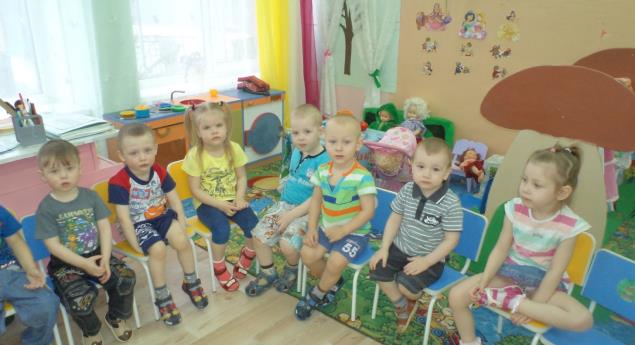 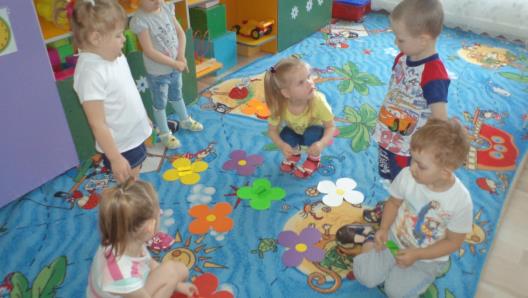 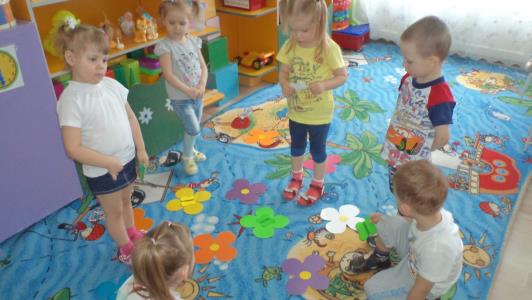 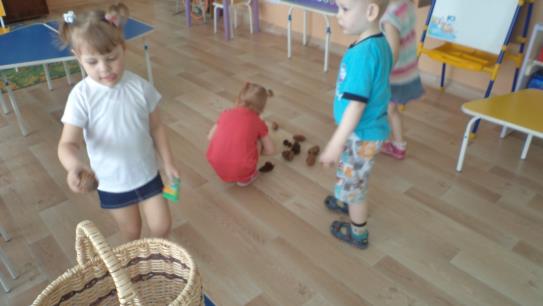 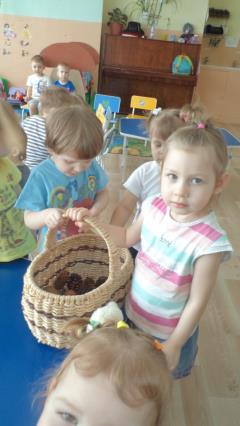 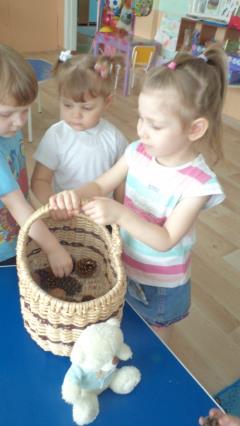 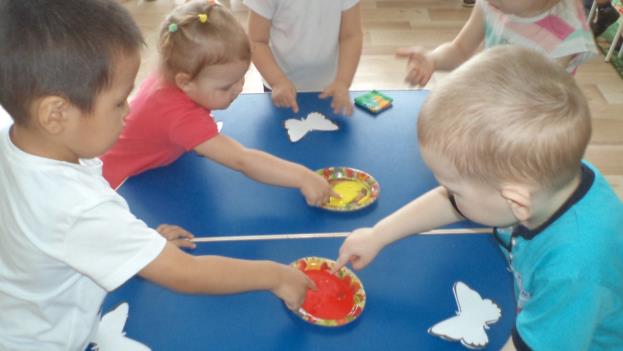 